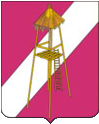 СОВЕТ СЕРГИЕВСКОГО СЕЛЬСКОГО ПОСЕЛЕНИЯКОРЕНОВСКОГО  РАЙОНАРЕШЕНИЕот 10 февраля 2022 года			               		                                      № 119                                                              ст.СергиевскаяО ежегодном отчете главыСергиевского сельского поселения Кореновского районао результатах своей деятельности и деятельности администрацииСергиевского сельского поселения Кореновского района за 2021 годЗаслушав и обсудив отчет главы Сергиевского сельского поселения Кореновского района А.П. Мозгового о результатах своей деятельности и деятельности администрации Сергиевского сельского поселения Кореновского района за 2021 год, Совет Сергиевского сельского поселения Кореновского района,   руководствуясь  статей 35 Федерального закона от 06 октября 2003 года № 131-ФЗ «Об общих принципах организации местного самоуправления в Российской Федерации» и  уставом Сергиевского сельского поселения Кореновского района, р е ш и л:1. Признать работу главы и администрации Сергиевского сельского поселения Кореновского района за 2021 год  удовлетворительной.2. Информацию  главы Сергиевского сельского поселения Кореновского района  о работе Совета Сергиевского сельского поселения Кореновского района за 2021  год принять к сведению.3.  Обнародовать отчет главы и администрации Сергиевского сельского поселения Кореновского района о результатах деятельности за 2021 год и информацию о работе Совета Сергиевского сельского поселения Кореновского района за 2021 год на информационных стендах поселения и разместить на официальном сайте администрации Сергиевского сельского поселения Кореновского района в информационно-телекоммуникационной сети «Интернет» (прилагается)4. Решение вступает в силу со дня его подписания.ГлаваСергиевского сельского поселения   Кореновского района                                                                      А.П. МозговойОтчет главы Сергиевского сельского поселения Кореновского района о результатах своей деятельностии  деятельности  администрации  за  2021 годУважаемые депутаты,  жители Сергиевского поселения, руководители учреждений и предприятий, приглашенные, гости. На прошлой отчетной сессии  вопросов  в  ходе  ее  ведения не поступило, поэтому позвольте предоставить вашему  вниманию отчет о результатах работы за 2021 год.Роль Совета депутатов и администрации Сергиевского сельского поселения  Кореновского района заключается в формировании и постоянном совершенствовании необходимой для развития поселения правовой и финансово-экономической базы, являющейся основой для более полного и качественного  удовлетворения  запросов  жителей  Сергиевского  поселения.Численность постоянного населения  на 1 января 2022 года  составляет 3983 человек. Из них мужчин – 1903 человек, женщин – 2080 человек, лиц трудоспособного возраста – 2049 человека, старше трудоспособного возраста 1180 человек, моложе трудоспособного возраста – 734 человека.  Средний возраст   жителей  поселения  -  44  года.    	 Для информирования населения о деятельности администрации и Совета поселения используется официальный сайт – sergievka.ru, где размещаются нормативные документы, график приема главы и сотрудников администрации.  Проводится регулярное информирование населения об актуальных событиях  и  мероприятиях  в  поселении.      	Официально, за отчетный период, к главе поселения и работникам администрации  с  письменными  обращениями  обратилось 38  человек по самым разнообразным вопросам. В основном это жизненные вопросы,  касающиеся оформления жилья в собственность, строительства, материального положения, вопросам землепользования, 26 % вопросов решены положительно, по 40,7% обращений даны устные и письменные разъяснения, 33,3 %  перенаправлено  в  другие  инстанции.  Так же   на   личный  прием  к  главе  поселения  обратилось  24  жителя   с  вопросами  по благоустройству  территории  поселения, отсутствия  рейсового  автобусного сообщения Сергиевская-Краснодар и ремонта дорожного покрытия  ул. Красной  в   ст. Сергиевской.Сотрудниками  администрации подготавливались отчеты о деятельности администрации, а также ответы на письма и запросы органов власти, организаций и населения. За  2021 год  входящих  писем – 1857, исходящих - 1570.  Выдано  209 справок и 23 выписки из похозяйственных  книг. Так же населению оказываются услуги нотариата. За отчетный период  гражданам  была  оказана  71  нотариальная  услуга  на  сумму  10 тысяч  рублей. Разработанные  проекты  решений Совета и  постановлений администрации  направлялись  на  правовую  экспертизу  в  прокуратуру  Кореновского района. Так,  в  рамках  нормотворческой деятельности за отчетный период  принято  и  издано  130  постановлений;   86  распоряжений,  проведено   10   заседаний   Совета депутатов сельского поселения,  на  которых принято 29 решений, из  них  22  решения  нормативно-правового  характера. В администрации  поселения ведется  учет  личных подсобных  хозяйств  в   похозяйственных  книгах.  За  отчетный  период учтено  1547 хозяйств.В 2021 году  осуществлялось  исполнение  отдельных государственных полномочий  в  части  ведения воинского учета в соответствии с  требованиями  закона   Российской  Федерации  «О воинской обязанности  и  военной службе». За отчетный период граждан, подлежащих призыву на военную службу составило 87 человек. Состоящих  на  воинском  учете офицеров запаса, прапорщиков, мичманов, сержантов, старшин, солдат и матросов -  673  человека.       Главой  администрации,  совместно с  депутатами Совета  Сергиевского сельского поселения  и председателями ТОС  проведено 12 сходов граждан, в том  числе  4 схода в рамках  проведения  избирательной  кампании по выборам  депутатов Государственной  Думы  Федерального  Собрания  Российской  Федерации.      Несмотря  на влияние пандемии, вызванной  коронавирусной инфекцией, в 2021 году произошел ряд значимых общественно-политических событий.В сентябре текущего года жители нашего поселения проявили свою гражданскую позицию, приняв активное участие в выборах депутатов Государственной   Думы  Федерального  Собрания  Российской Федерации.Важнейшим событием уходящего года стала Всероссийская перепись населения. На территории поселения работали 7 переписчиков. Стоит отметить, что учитывая эпидемиологическую обстановку перепись проводилась при полном соблюдении санитарных норм. В этом году переписаться можно было не только дома, но и посредством электронной переписи. Собранная информация ляжет в основу долгосрочного планирования  развития  нашего  поселения  и  ключевых программ.      	Совет Сергиевского сельского поселения  в действующем составе был сформирован на муниципальных выборах в сентябре 2019 года из 15 депутатов, представляющих интересы избирателей станицы Сергиевской, хутора Нижнего и хутора Тыщенко. Деятельность администрации поселения в 2021 году  проходила  в  тесном  сотрудничестве  с  Советом  поселения. Депутатский корпус  принимал  активное  участие  в  субботниках,  спортивных,  культурно-массовых   и   рейдовых  мероприятиях   в  рамках реализации   закона  Краснодарского  края  № 1539.Еще одним значимым событием в поселении за 2021 год считаем  получение  второго  места  молодыми  депутатами  Совета  Сергиевского  сельского  поселения   в   районном  конкурсе   Совета  молодых депутатов,  с  получением денежного  гранта  за  победу  в  сумме 500 тысяч  рублей. Данные денежные средства были израсходованы на строительство новой детской  игровой  площадки  на  пересечении  улиц  Чкалова и Коммунаров  в станице Сергиевской.Целью проводимой бюджетной и финансовой политики в 2021 году являлась необходимость поддержания сбалансированности бюджета и разумной политики сдерживания расходов.        Доходная база бюджета поселения рассчитывалась исходя из норм действующего бюджетного и налогового законодательства.За 2021 год в бюджет Сергиевского поселения поступило 24 млн.181 тыс. рублей,  из них собственных доходов 15 млн. 278тыс.рублей.Основные поступления в бюджет производятся за счет следующих основных источников:налог на доходы физических лиц  -  4 млн. 665 тыс. рублей;земельного налога поступило – 4 млн.381тыс.рублей, снижение по сравнению с 2020 годом на 1млн.27тыс.рублей, за счет изменения кадастровой стоимости земли и за счет переплаты прошлых лет;налог на имущество физических лиц – 1млн.873 тыс.рублей;единый сельскохозяйственный налог –1млн.84 тыс.рублей;доход от уплаты акцизов на ГСМ – 2 млн.981 тыс.рублей.Учитывая необходимость  своевременного выполнения работ по благоустройству и озеленению территорий, участию в финансировании ремонта дорог, бесперебойному функционированию учреждений культуры, важно чтобы все вовремя платили налоги.          Безвозмездные поступления составили 8млн. 899 тыс.рублей.По итогам 2021 года  расходы составили 25млн. 408 тыс.рублей.Основная доля расходов в 2021 году была направлена  на решение  социально значимых вопросов:на финансирование культуры направлено 8 млн.319 тыс.рублей, или 32,7 % расходов бюджета поселения;на финансирование  жилищно-коммунального хозяйства и благоустройство  было израсходовано 2 млн.653 тыс.рублей или 10,4%;на финансирование дорожного хозяйства израсходовано 7 млн.372 тыс. рублей 29% от общего объема расходов.Бюджет поселения в 2021 году исполнен с дефицитом в размере 1млн.231 тыс.  рублей.Проведение закупок товаров, работ, услуг для обеспечения муниципальных нужд поселения в 2021 году осуществлялось  в строгом соответствии с Федеральным Законом № 44-ФЗ «О контрактной системе в сфере закупок товаров, работ, услуг для обеспечения государственных и муниципальных нужд». Общая сумма  закупок в 2021 году составила 11млн.881 тысяча рублей.Администрацией ведется постоянный  отраслевой контроль за поступлением налогов по предприятиям сельского хозяйства и переработки. Осуществляется  строгий  контроль за поступлением арендных платежей.Всего на территории поселения земель сельско-хозяйственного  назначения  9657 га.На долю  крупных сельскохозяйственных   предприятий:  ООО    «Золотой колос», ООО Агрофирма «Колос», ООО Агрофирма «Союз», ООО Агрофирма «Алена», ООО Агрофирма «Лада» приходится 5332 га обрабатываемой пашни.На территории поселения  осуществляют торговую  деятельность  27 магазинов, из них 14 продовольственных и 13 непродовольственных, 1 аптека, 1 автозаправочная станция, 1 Сто и автомойка. Одной из значимых экономических составляющих для сельского поселения являются личные подсобные хозяйства.  Универсальная розничная ярмарка функционирует один раз в  неделю  и играет важную роль в возможности представителям крестьянско-фермерских и личных подсобных хозяйств по  реализации собственной продукции.Вопросы благоустройства по прежнему требуют к себе пристального внимания  и занимают ведущее место среди вопросов решаемых администрацией Сергиевского сельского поселения.В 2021 году силами МУП «ЖКХ» была проведена большая работа по наведению санитарного порядка на территории Сергиевского  поселения  и очистке  от  снега  местных  дорог.Продолжено озеленение  парка  хутора  Нижнего.  В   рамках  целевой программы «Реализация  инициативных проектов в Сергиевском сельском поселении на 2021 год»    из  средств  местного бюджета  выделено  77 тысяч рублей,  на   которые  приобретены   и   высажены  200  саженцев  лип.В целях  благоустройства  и  наведения порядка в  поселении было проведено   более 20-ти  субботников, в  которых принимали  активное  участие работники социальной защиты, предприятий, учреждений, депутаты Совета сельского поселения, председатели  ТОС  и  жители станицы.За истекший период специалистами администрации в составе административной комиссии совместно с депутатами, председателями ТОС проведено 230 бесед с жителями поселения о необходимости наведения и поддержания должного санитарного порядка, вручено 400 повесток-предупреждений, распространена информация в виде тематических листовок разного содержания. Проведено 12 заседаний административной комиссии по рассмотрению дел об административных правонарушениях, на постоянной основе проводятся выездные заседания административной комиссии. Было составлено 48 протоколов об административных правонарушениях. На  22 правонарушителя были наложены штрафы на сумму 24500 тысяч рублей, предупреждения получили 26 домовладельцев.Сотрудниками администрации ведется планомерная разъяснительно-информационная работа о необходимости  заключения договоров на вывоз ТКО. Так  по состоянию на 01 января 2022 года количество заключенных договоров составило 741 (56,7%). По состоянию на 31 декабря 2020  года – 662 договора (50,8%).Путем проведения бесед с населением и подворового обхода поддерживается в надлежащем состоянии уличное адресное хозяйство.  В 2021 году проведена ревизия фонарей уличного освещения, в результате было заменено 93  источника  освещения. Для обеспечения  безопасности дорожного движения  проведена установка 19 дорожных знаков.В  рамках мероприятий капитальный ремонт и ремонт асфальтобетонных автомобильных дорог общего пользования местного значения подпрограммы «Строительство, реконструкция, капитальный ремонт и ремонт автомобильных дорог общего пользования местного значения на территории Краснодарского края» государственной программы Краснодарского края «Развитие  сети  автомобильных дорог Краснодарского края» выполнен  Ремонт автомобильных дорог:  по улице Орджоникидзе  протяженностью 558 метров, по улице Пушкина протяженностью 99 метров, и по улице Строителей протяженностью 227 метров,  в асфальтовом  исполнении на сумму 6 млн.468 тысяч рублей. За отчетный  период произведен капитальный ремонт системы водоснабжения  по  ул. Орджоникидзе в ст. Сергиевской общей протяженностью – 200  м,  на сумму 187 тыс. рублей.Централизованное  водоснабжение населения станицы Сергиевской и хутора Нижнего осуществляется МУП «ЖКХ» Сергиевского сельского поселения,  в хозяйственном ведении  которого,   находится:32 км водопроводной сети, 6   артезианских скважин,2   канализационно-насосные станции и очистные сооружения.Все водозаборы оборудованы  ограждением и освещением. Центральным водоснабжением обеспечены 86% населения. Из 1360 абонентов 75 %  обеспечены  приборами  учета  потребления воды.Всего  за 2021 год  МУП ЖКХ Сергиевского сельского поселения оказало  услуг на общую  сумму  6 миллионов 836  тыс.рублей.   Из вырученных средств в течение года  предприятие производило расчеты за потребленные энергоносители, приобретенные товары и услуги. Устранено 90 порывов, заменено 5  глубинных  насосов,  3  фекальных.  За отчетный  год   установлен 1 новый  гидрант,  4  гидранта  отремонтированы.  При поддержке Министерства ТЭК ЖКХ Краснодарского края из материального запаса безвозмездно была передана водонапорная башня Рожновского стоимостью 720 тыс. рублей, установленная силами МУП ЖКХ в ст. Сергиевской по ул. Чкалова, при  финансовой поддержке ООО «Золотой колос».В 2021 году получены положительные заключения Крайгосэкспертизы на следующие объекты: капитальный ремонт артезианской скважины № 4116 в ст. Сергиевской и капитальный ремонт очистных сооружений для 2-х микрорайонов в хуторе Нижнем.Планы на 2022 год:  по результатам отбора получено софинансирование по подпрограмме «Развитие водопроводно-канализационного комплекса в населенных пунктах Краснодарского края»   на возмещение расходных обязательств в 2022 году по капитальном ремонту система водоснабжения – замена водопровода общей протяженностью 1,8 км, на сумму 6 млн. 432 тыс.рублей, а так же по капитальному ремонту артезианской скважины № 4116 в ст. Сергиевской  на сумму 2 млн.801 тыс. рублей.Члены ТОС в течение года работали с населением по поддержанию порядка, участвовали в рейдах административной комиссии, принимали участие в работе штаба поселения по охране общественного порядка и заседаниях территориальной комиссии по профилактике правонарушений при администрации Сергиевского сельского поселения, выдают необходимые справки и общественные характеристики в пределах своих полномочий, активно участвуют в разработке проектов по инициативному бюджетированию.В Сергиевском сельском поселении функционирует 1 учреждение дошкольного образования – это детский сад Солнышко и 1 общеобразовательное учреждение – средняя школа № 6 имени Ивана Евдокимовича  Убийко.  На 1 января 2022 года  численность детей в  детском саду составила 109 человек.  В   группе семейного воспитания  воспитывается 6  детей. Персонал садика – 33 человека. Укомплектованность педагогическими кадрами составляет 87 %.     В	 детском саду реализуются платные образовательные услуги: это группы «Волшебная кисточка», «АБВГДейка», «Ритмика» и «Веселый  конструктор».  Количество обучающихся – 79 человек.В  средней образовательной школе  № 6   на 1 января 2022 года обучается 401 учащийся,  работает 29 преподавателей. Обучение ведется в одну смену, средняя наполняемость по классам 20 обучающихся.  Имеются  три класса казачьей направленности  и 1 агрокласс. В школе организовано горячее бесплатное  питание для учащихся  начальной школы и детей с ограниченными возможностями  здоровья,  получают его за счет средств федерального бюджета.  35 учеников  находятся на  льготном  питании.В рамках федерального проекта «Информационная инфраструктура» национальной программы «Цифровая экономика Российской Федерации»  школа оснащена оборудованием по обеспечению защищенного и безопасного доступа к сети Интернет. 	За счет спонсорских средств Олененко Александра Ивановича (25 тыс. рублей) была организована поездка в Москву нашей ученицы Курукиной Ульяны, которая под руководством учителя русского языка и  литературы Кураковой Елены Викторовны победила во Всероссийском конкурсе    сочинений; спонсорские средства ООО «Золотой колос» (генеральный директор Кургенян Арсен Саркисович) (18 тыс. рублей) были израсходованы   на осуществление  охраны  летней  детской площадки  при  школе;на средства индивидуального предпринимателя Шевченко Юрия Валерьевича (5 тыс. рублей) приобретена сантехника для школьного туалета;Подгорного Виталия Витальевича (5 тыс. рублей) произведены работы в СОШ №6 по устранению нарушений пожарной безопасности);индивидуального предпринимателя Гузенко Игоря Васильевича (3000 рублей)  и Чуба Валерия Николаевича  (5000 рублей) использованы для трудоустройства  школьников на каникулах.   Проблемным вопросом школы № 6 является цоколь здания . В 2021 году  подана заявка на изготовление проектно-сметная документация. На эти цели требуется 100 000 рублей.    В отчетный период школа выпустила  одного медалиста: Заику Евгения.В нашем поселении всегда особое внимание уделяется развитию спорта и досуговой занятости молодежи и взрослого населения. На территории поселения работает физкультурно-оздоровительный клуб «Здорово!», в котором занимаются 197 человек в разных секциях. Особенно популярны среди жителей разных возрастов такие виды спорта как футбол, волейбол и настольный теннис. За отчетный 2021 год в поселении было проведено 31 спортивно-массовое мероприятие, в которых приняло участие более 1 тысячи  человек. Процент систематически занимающихся физической культурой и спортом составляет 56 % (средний показатель по району 57,3 %).Ежегодно команда Сергиевского сельского поселения участвует в  сельских играх  Кореновского  района  «Спорт против наркотиков», которая в 28-х сельских играх   заняла второе место, уступив только Кореновскому городскому поселению. В Первенстве Кореновского района по футболу наши спортсмены были четвертыми.Индивидуальные предприниматели и директора предприятий  в 2021 году оказали  материальную  спонсорскую помощь, направленную  на  спорт в  размере  31  тысячи   рублей  и  на  Совет ветеранов  в размере 43 тысяч рублей. Руководители организаций благодарят  за оказанное  содействие.	На территории  Сергиевского  сельского поселения работает два культурно-досуговых учреждения: муниципальное бюджетное учреждение культуры «Сергиевский сельский  Дом культуры» и его филиал - сельский клуб хутора Нижнего. Свою  работу муниципальное бюджетное учреждение культуры «Сергиевский СДК» планирует  и осуществляет в тесном взаимодействии с администрацией поселения, средней  общеобразовательной  школой  № 6, библиотекой,  социальной защитой населения, советом ветеранов поселения  и  казачеством.	Общая численность работников культуры в 2021 году составила 19 человек.Количество клубных формирований – 27, охват участников 611 человек.Коллектив, в состав которого входят участники возраста 65 + работал в онлайн - режиме до июля 2021 года и после вакцинации участников и предоставления мед.отводов, возобновил работу офлайн. Очно в 2021 году проведено 96 мероприятий, количество посетителей – 12 240 человек. В режиме онлайн создано около 1500 публикаций, количество  просмотров – более  43 000.  Проведение культурно-досуговых мероприятий для посетителей в учреждениях культуры организовывалось  в соответствии с рекомендациями министерства культуры Краснодарского края с наполняемостью зала 50 %.Приоритетными направлениями в работе библиотек остается  патриотическое, экологическое воспитание и краеведение. Так вниманию пользователей в течение года были предложены 54 книжные выставки. Массовые мероприятия проводились для всех возрастных категорий в количестве: 153 онлайн и 49 офлайн. За 2021 год записалось 1325 пользователей, охват населения составил 32%.Количество посещений составило 9877 пользователей.Книговыдача 32 198 экземпляров.Сергиевская сельская библиотека имеет библиотечный сайт, на котором размещается информация о деятельности библиотек. За отчетный период информацию о библиотеке просмотрели 8316 посетителя сайта.В электронный каталог внесено 697 экземпляров, всего в электронном каталоге  3950  экземпляров. В 2021 году произвели списание 302 экземпляров устаревшей по содержанию литературы. Получено 323 экземпляра  литературы.Общий фонд на 1 января 2022 года составляет 26 100 экземпляров.На территории поселения функционирует 2 учреждения здравоохранения – Сергиевская сельская амбулатория и фельдшерско-акушерский пункт хутора Нижнего. Ежегодно сотрудниками учреждения обслуживается свыше 3000 пациентов. С недавнего времени прием ведет врач-терапевт, 2 раза в неделю принимает педиатр. К услугам пациентов квалифицированная медицинская помощь врача-стоматолога, медицинских сестер общей практики  и  акушерки. Помимо приема пациентов и вызовов на дом, в амбулатории работает дневной стационар на 2 койкоместа. За прошедший  год в Сергиевском сельском поселении родилось 33 малыша:  6 в  х. Нижнем и  27 в ст. Сергиевской.	Зарегистрированная на территории поселения народная дружина в количестве 10 человек, осуществляет свою работу совместно с представителями ОМВД России по Кореновскому району в рамках реализации Федерального закона от 2 апреля 2014 года № 44-ФЗ «Об участии граждан в охране общественного порядка» и Закона Краснодарского края от 28 июня 2007 года № 1267-КЗ «Об участии граждан в охране общественного порядка в Краснодарском крае». Все члены дружины обеспечены удостоверениями,  нарукавными повязками, жилетами. В 2021 году количество выходов народных дружинников составило 241. Членами народной дружины совместно с представителями ОМВД Кореновского района было выявлено 14 административных правонарушений. На территории поселения за отчетный период 12 месяцев 2021 года выявлено 4 несовершеннолетних нарушителя «детского закона».	Финансирование деятельности народной дружины из бюджета поселения составило 5 000 рублей.Рабочей группой по раннему выявлению семейного неблагополучия обследуются семьи, выявляются находящиеся в трудной жизненной ситуации, им оказывается помощь в виде предоставления дров для отопления, продуктов, одежды по акции «вторые руки». Сладкие подарки к Новому году получили отдельные категории семей и труженики тыла. По состоянию на 1 января 2022 года  на межведомственном профилактическом учете в категории трудная жизненная ситуация состоит 6 семей Сергиевского сельского поселения. Семей, состоящих в категории СОП (социально-опасное положение) в поселении нет.В прошедшем году у нас состоялось 12 заседаний территориальной комиссии по профилактике правонарушений, на которых было рассмотрено 30 граждан, из которых 14 состоят на профилактическом учете ОМВД России по Кореновскому району. Всего на учётах ОМВД состоит 18 граждан поселения.В своей работе мы всегда уделяем особое внимание пожилым людям. Администрация поселения работает в тесном контакте с Советом ветеранов, с первичным обществом инвалидов Сергиевского поселения: мы готовим ветеранам труда подарки, поздравляем наших уважаемых юбиляров. Ветераны и члены Сергиевского станичного казачьего общества принимают активное участие в патриотическом воспитании подрастающего поколения, за что мы говорим им огромное спасибо.Уважаемые  присутствующие!Заканчивая свой отчет,  выражаю глубокую благодарность и признательность всем жителям нашего поселения, трудовым коллективам, депутатам  и руководителям всех уровней всем тем, кто оказывал и продолжает оказывать помощь администрации Сергиевского сельского поселения в решении различных вопросов, всем, кто неравнодушен к проблемам нашей станицы.От имени администрации Сергиевского сельского поселения, всех наших жителей, выражаю слова искренней благодарности за постоянное внимание к нашим проблемам главе района Сергея Анатольевича Голобородько, депутатам районного Совета во главе с Василием Васильевичем  Слепухиным.И еще раз хочу подчеркнуть, что есть вопросы, которые можно решить здесь и сейчас, а есть вопросы, которые требуют времени. Администрация и Совет поселения всегда готовы идти навстречу жителям, помогать в решении проблем. Только вместе с населением и депутатами мы можем положительно изменить жизнь в нашей  станице. Впереди большие планы, надеемся на их реализацию в совместной работе.ГлаваСергиевского сельского поселения   Кореновского района                                                                       А.П. МозговойПРИЛОЖЕНИЕк решению СоветаСергиевского сельского поселенияКореновского районаот  10 февраля  2022 года № 119